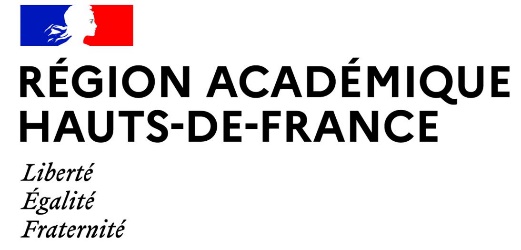 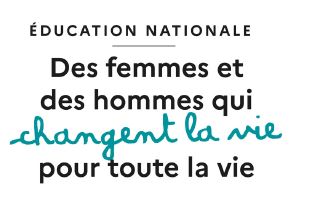 Région académique des Hauts-de-France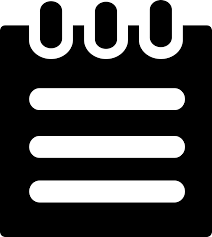 Ministère de l’Education nationale et de la jeunesse Fonction publique de l’Etat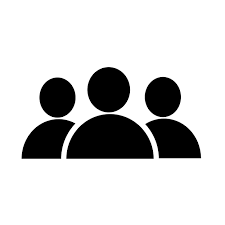 Administrateur réseau, sécurité et télécommunications au sein du Département « Infrastructures Informatiques » de la Direction Régionale   Académique des Systèmes d’Information des Hauts-de-France (DRASI)Rectorat d’Amiens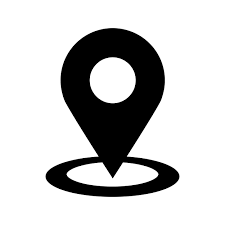 20 boulevard Alsace-Lorraine - 80063 Amiens Cedex 9Descriptif de l’employeur : La région académique Hauts-de-France est constituée des académies d'Amiens (départements de l'Aisne, l'Oise et la Somme) et de Lille (départements du Nord et du Pas-de-Calais). Elle pilote un certain nombre de missions stratégiques, avec une volonté de mutualiser des fonctions de soutien aux deux académies. La rectrice de région académique, chancelière des universités arrête l'organisation fonctionnelle et territoriale de la région académique et détermine les attributions des services régionaux et inter-académiques. Les recteurs de l’académie d’Amiens et de Lille définissent l’organisation fonctionnelle et territoriale de leur académie et les attributions de leurs services, décident et agissent dans le cadre des orientations stratégiques définies au niveau régional.Descriptif de la DRASI :Le poste est implanté au sein de la direction régionale académique des systèmes d’information (DRASI) qui compte environ 200 agents répartis sur Amiens et Lille. La DRASI participe à la définition et assure la mise en œuvre des orientations stratégiques de la région académique dans les domaines des systèmes d’information et de la transformation numérique. Elle contribue également à l’amélioration de la qualité du service rendu aux utilisateurs et acteurs du système éducatif à l’échelle de la région académique Hauts-de-France et des deux académies d’Amiens et de Lille.La DRASI s’appuie sur quatre départements :-Le département « infrastructures informatiques » garantit le fonctionnement des systèmes, réseaux et services techniques (identité...) supportant l’ensemble des services numériques fournis-Le département « transformation numérique » garantit le pilotage du portefeuille de projets SI, l’urbanisation des systèmes d’information, le développement logiciel, l’administration et l’expertise des domaines transverses (gestion de projets et de services, décisionnel, outils collaboratifs, dématérialisation...)-Le département « domaines métier » garantit l’administration des applications métiers, leur maîtrise et la qualité des données dans leur éco-système national et local en lien avec les métiers-Le département « services relations usagers » garantit le support et l’accompagnement de tous les usagers des systèmes d’information en relation avec ses partenaires internes et externesLe poste est rattaché au Pôle réseau, sécurité et télécommunications du Département « infrastructures informatiques », sur le site du rectorat d’Amiens.Descriptif du poste :Le pôle réseau, sécurité et télécommunication de la DRASI est en charge de l’ensemble de l’environnement réseau et sécurité de la région académique. Garant de la haute disponibilité du réseau et de sa sécurité, le pôle a pour missions de piloter et de faire évoluer l’infrastructure réseau afin de répondre aux besoins et de fournir un service de qualité aux utilisateurs.
Missions : - Assurer en équipe, le maintien en conditions opérationnelles des infrastructures réseau, de sécurité, de télécommunications et leurs évolutions - Garantir la livraison des services réseaux et de télécommunication - Participer à la sécurisation de la production - Planifier, installer, automatiser, superviser et améliorer les processus de production - Gérer l’interconnexion de l’entité avec les réseaux extérieurs et gérer la mobilité réseau des usagers - Référencer et documenter les composants liés à l’infrastructure réseau et à la téléphonie Activités et tâches : - Garantir le bon fonctionnement de l’infrastructure réseau - Sécuriser la production - Gérer l'interconnexion de l'entité avec les réseaux et SI extérieurs - Gérer la téléphonie sur IP - Gérer les projets du pôle - Assurer la veille technologique sur le périmètre réseau, sécurité et téléphonieDescriptif du profil recherché :Connaissances attendues- Processus métiers- Méthodologie de conduite de projets- Sécurité des systèmes d’information et RGPDConnaissances techniques :- État de l’art des technologies infrastructures informatiques   - LAN : routage, MPLS, VPN, VLANs, Trunking, STP, WIFI    - Sécurité des réseaux : Administration de pare-feux  - ToIP/VoIP et infrastructures de téléphonieCompétences opérationnelles- Maîtriser les grands enjeux et évolutions techniques et organisationnelles- Piloter un projet- Mettre en œuvre une démarche qualitéCompétences comportementales- Sens de l’initiative- Rigueur / Fiabilité / Disponibilité- Force de proposition- Savoir travailler en équipe- Sens de l’organisation- Sens des relations humaines, sens de l’écoute- Sens du service public et loyauté à l’égard de l’institution- Capacité à s’adapter dans un environnement en évolution technique et organisationnelleConditions particulières : Possibilité de participer au dispositif d’astreintes.A propos de l’offre : Les candidatures accompagnées d'une lettre de motivation et d'un curriculum vitae doivent être adressées, par courriel, à Jessy DRON, Chef du département « Infrastructures Informatiques » : drasi@region-academique-hauts-de-France.fr  (Tél : 03.20.95.69.20) avec copie à la division des personnels administratifs et d’encadrement : ce.dpae3@ac-amiens.frDate limite de candidature :   20 octobre 2023CATEGORIE : ACORPS : Ingénieur d’étudesNATURE DE L’EMPLOI : ouvert aux titulaires ou aux contractuelsQUOTITE : 100 %DOMAINE FONCTIONNEL : Systèmes et réseaux d’information et de communicationREGIME INDEMNITAIRE :  IFSE mensuelle « Ingénieur d’Etudes Groupe 3 » - 10 531€/anCONTEXTE DU POSTE : VacantDATE DE PRISE DE FONCTION : Dès que possibleEXPERIENCE SOUHAITEE : OUITELETRAVAIL POSSIBLE : Possibilité de télétravailler jusqu’à 2 jours par semaine.